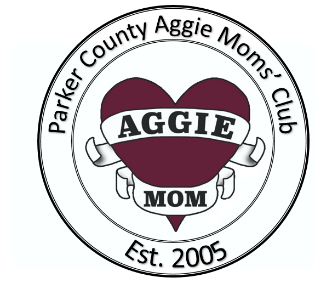 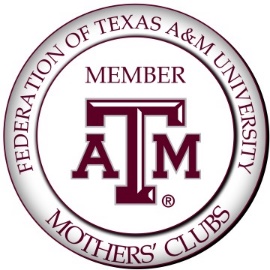 Parker County Aggie Moms’ ClubP.O. Box 2421, Weatherford, TX 76086WEB: parkercomoms.aggienetwork.com   Phone: 817-755-02242019 SCHOLARSHIP APPLICATION FOR HIGH SCHOOL SENIORSSCHOLARSHIPS The scholarship selection committee will choose the scholarship recipient. The rubric for judging the scholarship is posted on the scholarship page of the website.One scholarship will be given to a high school senior for $1,000.  Each scholarship is paid directly to Texas A&M University, deducted from the fee statement at one-half of the scholarship amount per semester.  First payment will be made for the fall 2018 semester.  Scholarship is only for the College Station or Galveston campuses of Texas A&M University. NEW for 2019 - High School Seniors​-- applications will be submitted by email Applications and references must be emailed by:  ​Saturday, March 9, 2019  at midnight CST ELIGIBILITY Any eligible high school senior graduating during the 2018-2019 school year that meets the following criteria: High school weighted GPA of 3.0 or above  Student must be accepted and enrolling for full course load (minimum of 12 hours) for the upcoming Fall semester at Texas A&M University in College Station or Galveston, Texas  The student or the student’s parent/guardian must reside in Parker County All information must be completed and applications must be signed.  Incomplete applications will not be considered. CHECK-OFF LIST Fill in application completely. The application is available in MS Word.  If completing application by hand, please print neatly in blue or black ink.  Include high school transcript.  This does not need to be an official transcript from the registrar - a copy is sufficient. Include two letters of recommendation:  one from a high school teacher/advisor ​and  one personal recommendation, preferably from someone in the community who knows your leadership abilities or has been involved with you in extra-curricular activities (church, volunteer organizations, employer etc.). Recommendation letters shall be emailed directly to the scholarship committee at pcam.2019hs@gmail.com  In the subject line, please include “HS Reference for” Name of Student – ID# Deadline for recommendation letters is ​Saturday, March 9, 2019 at midnight CST.  Sign the application and obtain parent/guardian signature if under 18.  (Hint: can take a photo of signed page and attach it with application)E-mail the completed application and transcript to: Parker County Aggies Moms’ Club 	Attention:  Scholarship Committee 	pcam.2019hs@gmail.comPlease include your cell phone number in the application in case there are any questions or issues with the electronic submittal. Applications must be emailed by Saturday, March 9, 2019 at midnight CST.AFTER APPLICATION IS RECEIVED An email confirmation will be sent to all applicants and will indicate if the application was complete or not and received by the deadline. Complete applications will be reviewed by the scholarship selection committee.   All applicants will be notified via email whether their application was selected or not by May 31, 2019.   The scholarship winner will be requested to email two photos for the Howdy Party. Questions:  All questions shall be in writing.  Email questions to:  pcam.2019hs@gmail.com.  Emails should contain “Parker County A&M Scholarship” in the subject line.  If you have difficulty in reaching someone via e-mail, please call the club phone number at 817-755-0224 and leave a message. Tips for Completing the Application in MS Word Click on the locations in the document that state “click here”.  The tables will expand to fit the information provided.  Please limit the size of each table and each essay question to a maximum of two pages.  Spell check is not available in the form, so for essay answers, consider typing your response in a separate document, save it and spell-check it and then copy and paste your answer into the form. The applicant ID number in the footer should automatically appear once the last four digits of the applicant’s social security number or TAMU ID number is entered. If not, don’t be concerned as long as it is on the application. For your signatures – you may consider printing, signing and taking a photo of the signature page and attaching that in a separate document. Note from Scholarship Chair Congratulations on your acceptance to Texas A&M University and pending high school graduation.  I hope that you will have a very successful and fun college experience.  Good luck on your scholarship application. Gig ‘em! Kris Ballard2019 Scholarship Chair2019 Scholarship Application for High School SeniorsLast 4 numbers of Social Security Number or Texas A&M Student ID:   Reminder:  Be sure to include a copy of your most recent transcriptApp ID: Please list any school and/or community extra-curricular activities in which you have participated while in high school.  (Please limit to no more than 7 activities and one page)App ID: Awards and Honors during High School Years (Please limit to one page)App ID: Essay Question   What are your goals for your college years, both academic and extra-curricular? Please limit to two pages.App ID: Student Certification:I certify that, to the best of my knowledge, the information on this application is accurate and complete and that the signatures on this page are valid.  I understand that should either signature be found invalid, my application will be removed from consideration for this scholarship.  I also certify that information in my application may be used in press releases and other public forums if I am selected for the scholarship.Attach:Copy of your high school transcript (unofficial is acceptable)References:Have two references submit emails of recommendation.  Please include contact information for references (Name, E-mail and Phone Number):References should include your name in the subject line.  A confirmation will be sent stating that the reference was received.Your references should directly send an email to pcam.2018hs@gmail.comPERSONAL INFORMATIONPERSONAL INFORMATIONNameAddressPhoneE-mail Address:Last 4 numbers of Social Security Number or Texas A&M Student IDParents’ name and addressDo you or your parent/guardian reside in Parker County, Texas?  Yes      No (Only Parker County are eligible for the High School Senior Scholarship)List any siblings and their agesU.S. Citizen   Yes      NoIf no, please answer these questions:Are you a permanent resident in the U.S.?   Yes      NoAre you obtaining U.S. Citizenship?  Yes      NoEDUCATION RECORD EDUCATION RECORD EDUCATION RECORD EDUCATION RECORD High School cumulative GPA (weighted):Date to enter A&M:High school cumulative GPA (unweighted on 4.0 scale):Class of (at A&M):High school graduation date:Major(s):Class Rank and Class Size.Degree Pursuing:Activity, organization or employerOffices, duties and/or positionsHours per week related to activity or work experience and total number of yearsWhat did you learn?.Year(s) ReceivedName of Award/HonorName of OrganizationBrief description of award and what it meant to youStudent’s Signature REQUIREDDate & Age Parent/Guardian Signature (if applicant is under 18)Date  